Morvaország, 2016 július 6-10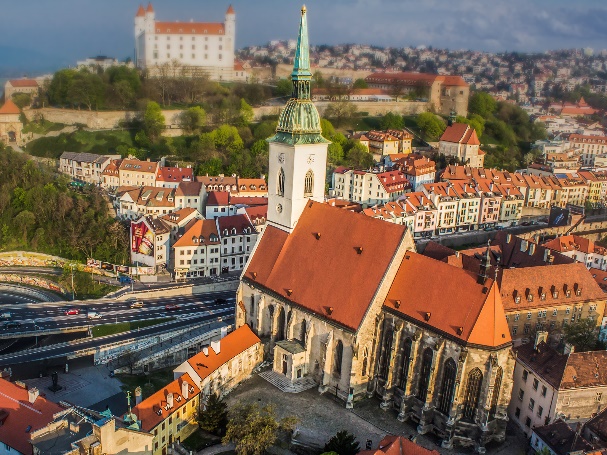 1.nap (szerda):5.00 indulás13.00 Pozsony: idegenvezető felszáll, és csak a koronázási templomnál állnánk megegy rövid megállóra.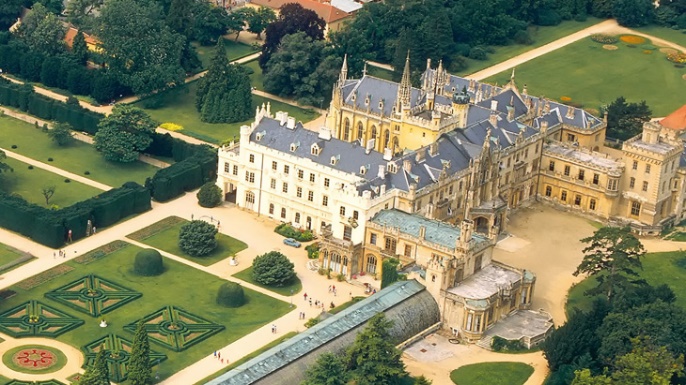 Lednice-Valtice két csodaszép kastély, a Liechtenstein család egykori nagybirtok központja, Unesco világörökség része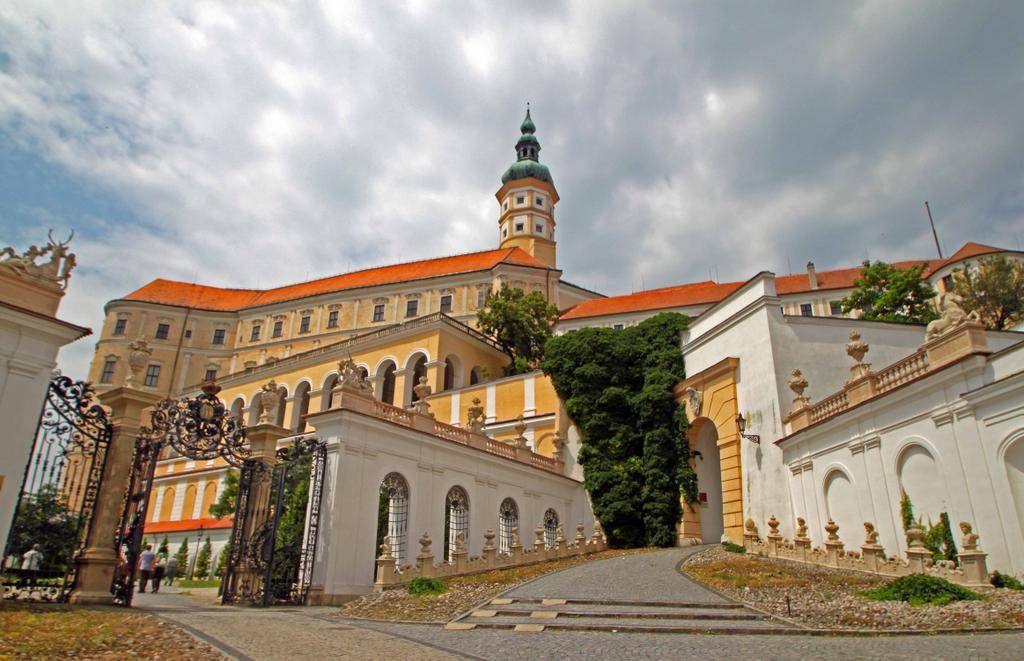 időtöl függően megállnánk kis sétára Nikolsburg.Mikulovban.este szállás Brünn.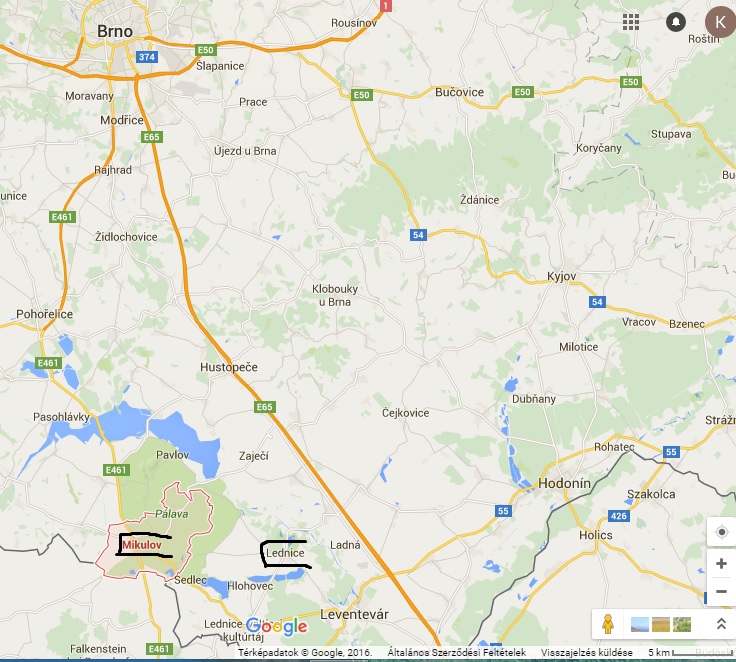 2.nap (csütörtök) délelőtt két csodás kastélyt látogatnánk meg Brünn közelébenJaromerice nad Rokítnou, 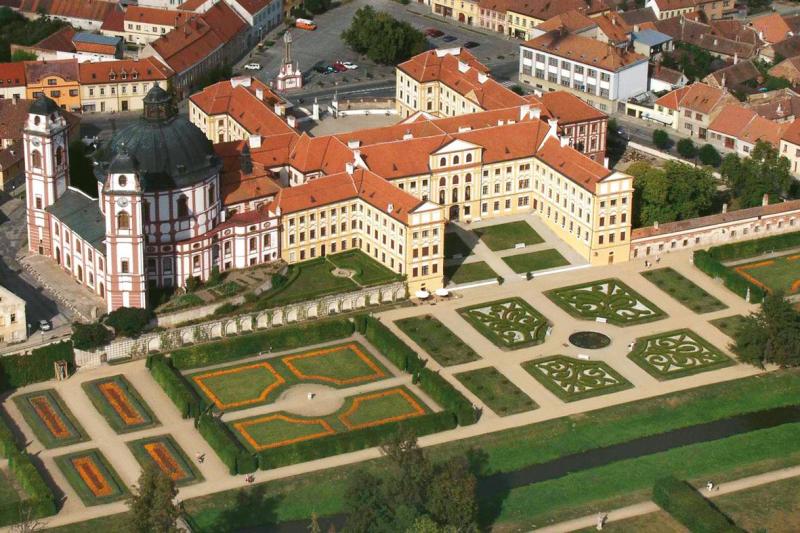 Námest nad oslavou,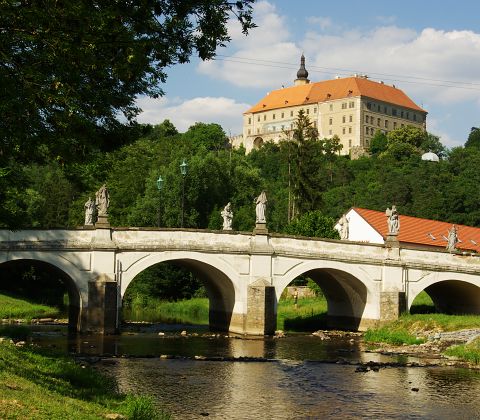 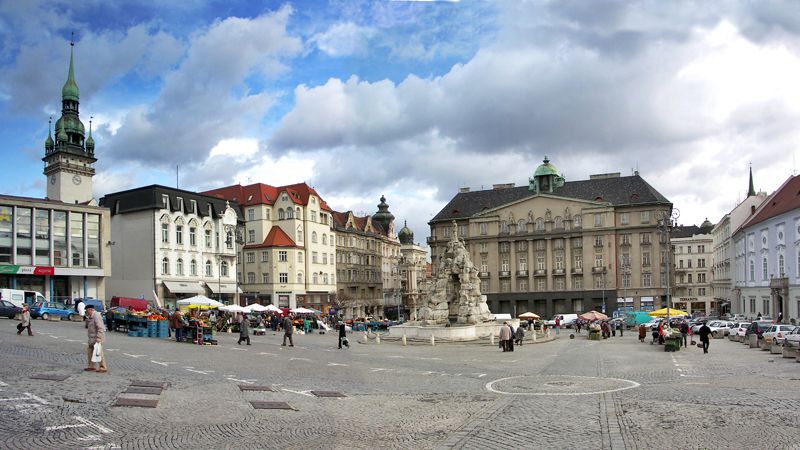 Majd Brünn megismeréséve töltenénk az időt.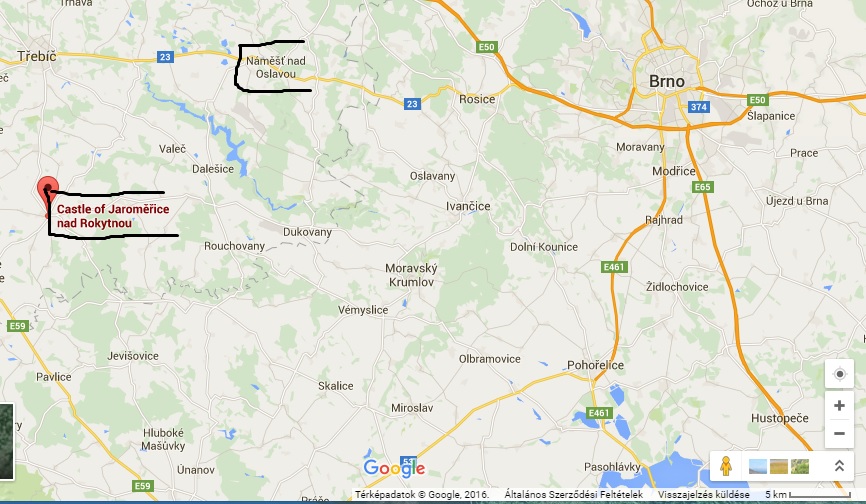 3.nap (péntek)Tisnov- Porta coeli- magyar Konstancia királyné általa alapitott ciszterci kolostor,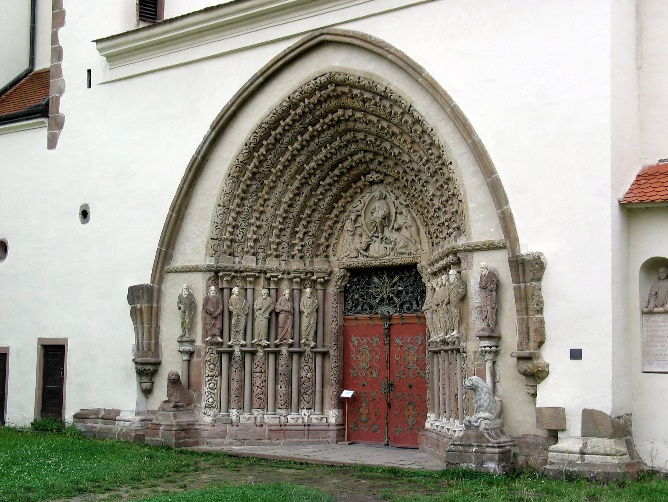 Morva karsztvidék , egy barlang meglátogatása, ajánlatom a Punkevni ahol csónakázni lehet.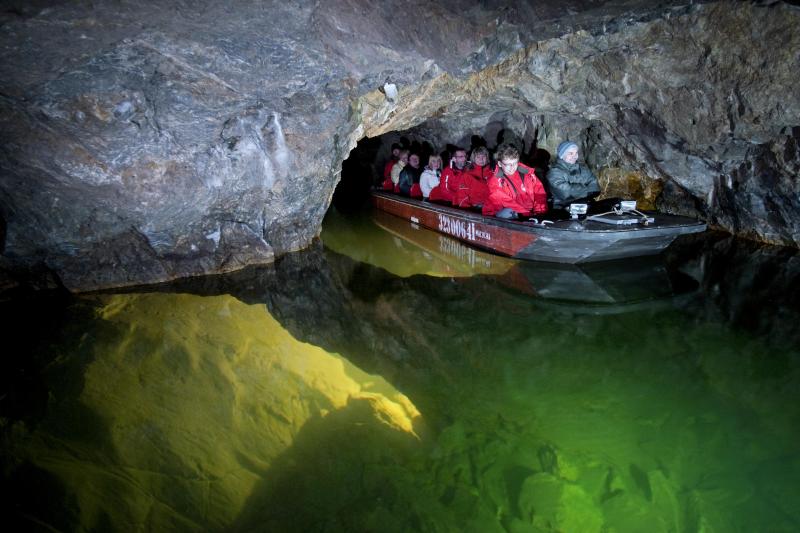 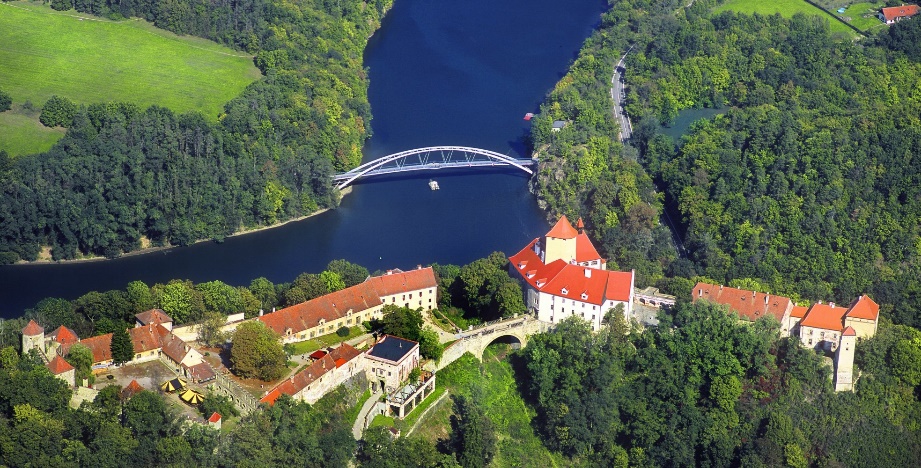 Veveri vár Brünn közelében.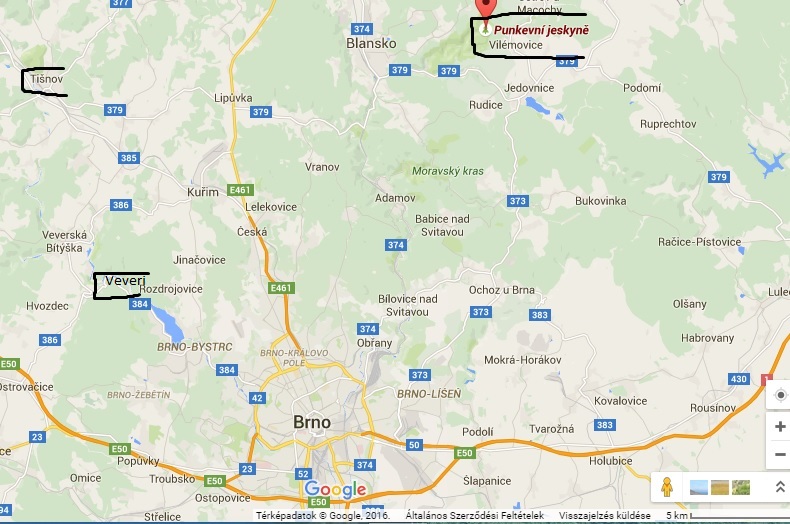 4,nap (szombat) két csodálatos középkori vár megtekintése:Sternberk, Bouzov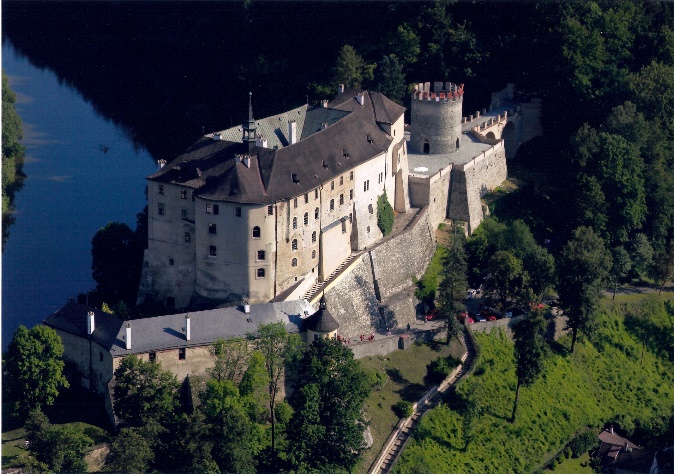 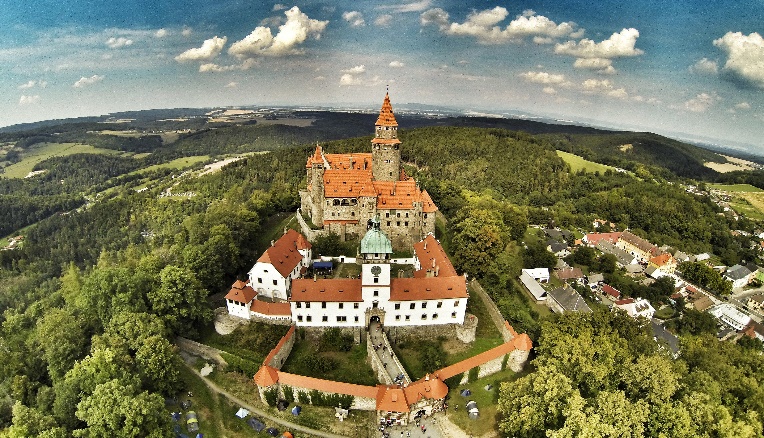 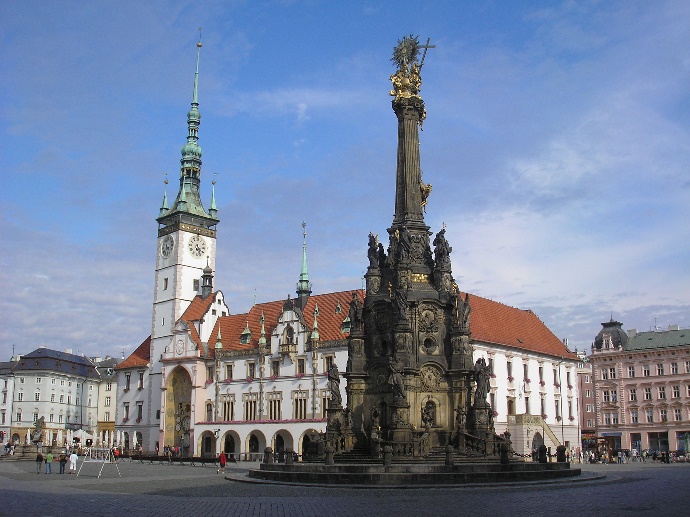 Majd Olmütz, Morvaország hajdani fővárosa.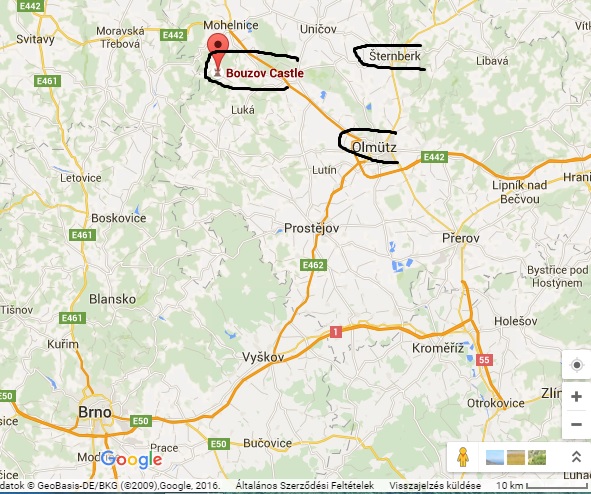 5 nap (vasárnap)Austerlitz, a hires csatatér és a 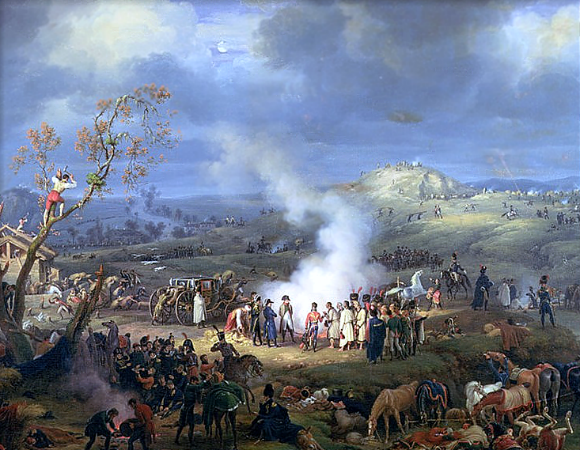 kastély, ahol Napoleon kiáltványa kelt 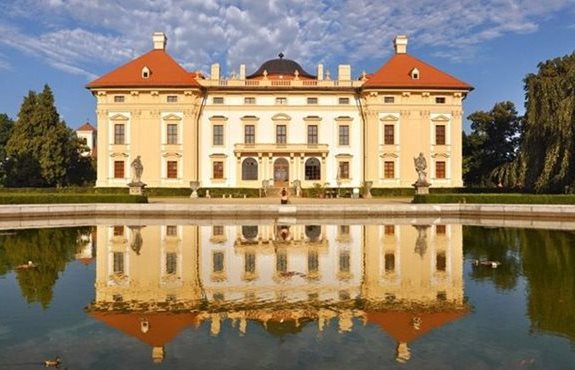 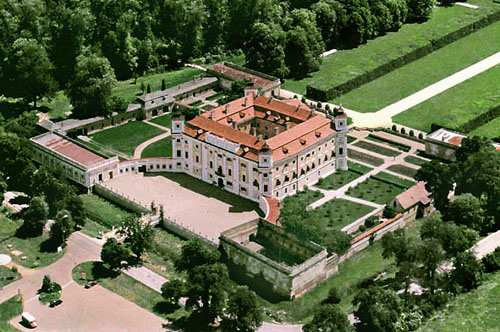 Milotice, a magyar Serédy család hajdani birtoka. (az idegenvezető emlékezett rá, hogy ezt Lenkey Béla kérte annak idején, ezzel megtisztelnénk emlékét, és ráadásul nagyon szép hely)hazaérkezés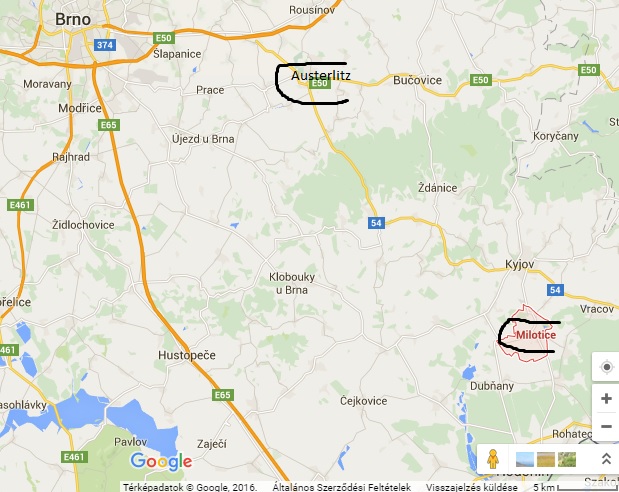 